NOTA: El siguiente esquema de formato es el que se utilizará para que un trabajador solicite a Procesar, S. A. de C. V., el Folio para con el imprimir el formato Constancia de Registro o el de Constancia de Traspaso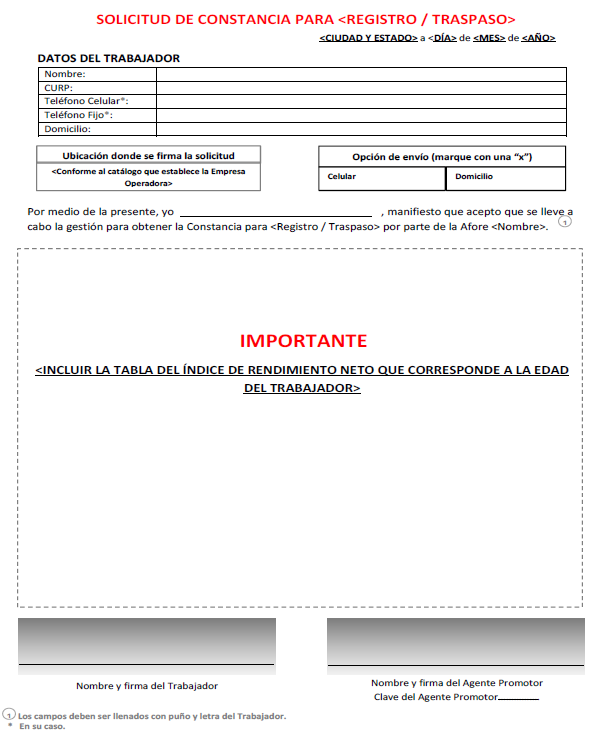 Fuente: Disposiciones generales, 29/12/2014, segunda sección, pág. 52